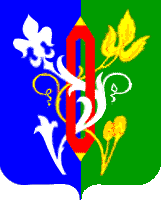 В соответствии с Федеральным законом РФ от 21.12.2001г. № 178- ФЗ «О приватизации государственного и муниципального имущества», постановлением Правительства РФ от 12.08.2002г. № 585 «Об утверждении Положения об организации продажи государственного или муниципального имущества на аукционе и Положения об организации продажи находящихся в государственной или муниципальной собственности акций акционерных обществ на специализированном аукционе», решением Совета народных депутатов города Лакинска от 20.02.2018г. № 12/1 «Об утверждении прогнозного плана (программы) приватизации муниципального имущества города Лакинска на 2018 год», руководствуясь Уставом города,п о с т а н о в л я ю:	1. Провести открытый аукцион по продаже недвижимого имущества, находящегося в  муниципальной собственности г. Лакинска: нежилого помещения, общей площадью 70,2 кв.м., этаж 1, расположенного по адресу: Владимирская область, Собинский район, г. Лакинск, ул. Спортивная, д.21.     Начальная цена продажи (с учётом НДС) – 940 000 руб. (Девятьсот сорок тысяч рублей).  Размер задатка для участия в аукционе составляет 20% начальной цены предмета аукциона — 188 000 руб.  (Сто восемьдесят восемь тысяч рублей).  Величина повышения начальной цены предмета аукциона (шаг аукциона) составляет 5% начальной цены предмета аукциона — 47 000 руб. (Сорок семь тысяч рублей). 	2. Создать комиссию для организации и проведения аукциона согласно приложению №1.	3. Утвердить типовую форму документов: 	3.1. Форму заявки на участие в аукционе согласно приложению №2.	3.2. Проект договора купли-продажи имущества согласно приложению № 3.И.о. главы администрации города                                                          Е.В. Глебоваприложение №1 к постановлению администрации города от 23.10.2018г. № 236Состав комиссии для организации и проведения аукциона по продаже муниципального недвижимого имуществаприложение №2 к постановлению администрации города от 23.10.2018г. № 236Форма заявкиВ администрацию города ЛакинскаСобинского районаВладимирской области		ЗАЯВКА                             НА УЧАСТИЕ В АУКЦИОНЕПретендент: _______________________________________________________________________________________________________________________________________________________(наименование юридического лица, ОГРН, ИНН или ФИО физического лица)в лице____________________________________________________________________________,(должность, ФИО уполномоченного лица)действующего на основании_________________________________________________________(Устава, доверенности, иного уполномочивающего документа)Юридический адрес: _______________________________________________________________Почтовый адрес: ___________________________________________________________________Адрес места жительства (для физического лица):  _________________________________________________________________________________________________________________________Паспортные данные (для физического лица):____________________________________________ __________________________________________________________________________________Контактный телефон:________________________________________________________________ознакомившись с информационным сообщением о проведении аукциона, размещенным наофициальном сайте Российской Федерации для размещения  информации о проведении торгов (www.torgi.gov.ru), официальном сайте органов местного самоуправления города Лакинска www.lakinsk@lakinskmo.ru, принимая в полном объеме установленные требования и условия проведения аукциона, выражает намерение принять участие в  аукционе по  продаже: нежилого помещения, общей площадью 70,2 кв.м., этаж 1, расположенное по адресу: Владимирская область, Собинский район, г. Лакинск, ул. Спортивная, д.21. Внесение задатка в сумме_____________ руб. Претендент подтверждает  _____________________________________________________________________________________________________(реквизиты платежного документа)Претендент обязуется:1) соблюдать условия аукциона, содержащиеся в информационном сообщении о проведении аукциона, а также порядок проведения аукциона;2)  в случае  признания его победителем аукциона заключить с Продавцом договор купли-продажи в течение 5 рабочих дней с даты подведения итогов аукциона и оплатить стоимость имущества, полученную по результатам аукциона, в порядке и в сроки, установленные действующим законодательством и договором купли-продажи.Претендент согласен с тем, что:1) задаток, внесенный на счет Продавца, в случае признания Претендента победителем аукциона, засчитывается в счет оплаты приобретаемого имущества;2) при уклонении или отказе победителя аукциона от подписания протокола об итогах аукциона либо заключения договора купли-продажи сумма внесенного задатка ему не возвращается.Претендент несет риск несвоевременного поступления средств в оплату задатка и допускается к участию в аукционе только при условии зачисления указанных денежных средств на счет Продавца не позднее установленного срока в полном объеме.С объектом приватизации,  его  характеристиками и документацией по объекту Претендентознакомлен, претензий не имеет.В соответствии с п.3 ст.161 Налогового кодекса РФ покупатель имущества, за исключением физического  лица,  не  являющегося  индивидуальным  предпринимателем,  обязан  исчислить расчётным методом и уплатить в федеральный бюджет сумму налога на добавленную стоимость (НДС).Банковские реквизиты Претендента для возврата суммы задатка:расчетный (лицевой) счет №____________________________________________________________________________________________________________________________________________(наименование банка)корр. счет № __________________________________, БИК ____________ОКАТО __________________________________________________________________________________До подписания договора купли-продажи, настоящая заявка вместе с протоколом  об итогах аукциона будут считаться  имеющими силу договора между Претендентом и Продавцом.	Приложение:  пакет  документов,  представленный  Претендентом,  согласно  описи, являющейся неотъемлемой частью настоящей заявки.Претендент  дает согласие с учетом требований действующего законодательства на обработку своих персональных данных: фамилия, имя, отчество, адрес, номер документа, удостоверяющего личность, дата его выдачи,  орган,  его  выдавший,  администрации города Лакинска с целью осуществления приватизации муниципального имущества. Претендент  согласен с тем, что обработка персональных данных будет осуществляться с помощью средств  вычислительной  техники,  что  предусматривает  хранение  персональных  данных  на  электронных носителях, так и без использования средств вычислительной техники.Претендент согласен с осуществлением с его персональными данными следующих действий: хранение, уточнение, обезличивание, блокирование, уничтожение, использование и передача в порядке, предусмотренном Федеральным законом от 27.07.2006 № 152-ФЗ «О персональных данных». О целях, предполагаемых источниках и способах получения персональных данных, а также о характере подлежащих  получению  персональных данных и последствиях  отказа  дать  письменное  согласие  на  их получение Претендент предупрежден.Данное  согласие  на  обработку  персональных  данных  действует  со  дня  его  подписания  до  момента достижения цели их обработки или отзыва. Согласие на обработку персональных данных может быть отозвано путем подачи письменного заявления. Претендент вправе требовать уточнения своих персональных данных, их блокирования или уничтожения в  случае,  если  персональные данные являются неполными, устаревшими, недостоверными, незаконно полученными или не являются необходимыми для целей обработки.Заявка на участие в аукционе и опись представленных документов составлены в 2-х экземплярах, один экземпляр – для Претендента, другой для Продавца.Подпись Претендента (его полномочного представителя)_________________________________      Дата: «______» ________________2018 г.                                                                                                                            М.П.Заявка принята «______»____________________2018г. в _________ч._____ _мин., рег. номер_______Представитель Продавца:__________________________   _____________________________________                                                                     (Ф.И.О.) 				(подпись)приложение №3 к постановлению администрации города от 23.10.2018г. № 236ПРОЕКТД О Г О В О Р купли-продажи муниципального недвижимого имуществаг. Лакинск                                                                                                           "__"__________ 2018 г.	Администрация муниципального образования город Лакинск Собинского района Владимирской области (городское поселение), действующая от имени собственника имущества, именуемая в дальнейшем «Продавец», в лице И. о. главы администрации города Лакинска Глебовой Елены Васильевны, действующего на основании решения Совета народных депутатов города Лакинска от 14.09.2018г. № 62/8, с одной стороны, и ________________________________________________________________________, именуемый в дальнейшем «Покупатель», в лице ______________________________________, действующего на основании _______________________________________, с другой стороны, вместе именуемые «Стороны», в соответствии с Федеральным законом от 21.12.2001г. №178-ФЗ «О приватизации государственного и муниципального имущества», постановлением Правительства РФ от 12.08.2002г. № 585 «Об утверждении Положения об организации продажи государственного или муниципального имущества на аукционе и Положения об организации продажи находящихся в государственной или муниципальной собственности акций акционерных обществ на специализированном аукционе», постановлением администрации города Лакинска от _____________ № ________ «О проведении аукциона по продаже муниципального недвижимого имущества», Протоколом об итогах аукциона от __________________, заключили настоящий Договор (далее по тексту - настоящий Договор) о нижеследующем: 1. ПРЕДМЕТ ДОГОВОРА	1.1. На основании результатов аукциона по продаже муниципального недвижимого имущества г. Лакинска, проведенного «____»_____________ 2018 г.,  Продавец продаёт, а Покупатель приобретает муниципальное недвижимое имущество:  нежилое помещение, общей площадью 70,2 кв.м., этаж 1, расположенное по адресу: Владимирская область, Собинский район, г. Лакинск, ул. Спортивная, д.21, (далее - «объект продажи»).	1.2. Объект продажи принадлежит продавцу на праве собственности, согласно государственной регистрации права от 24.04.2000г. № 33 0069875.	1.3. Продавец гарантирует, что до заключения настоящего Договора вышеуказанный объект продажи никакими правами третьих лиц не обременено, никому не продано, не подарено, не заложено, под арестом или запретом не состоит, рентой, арендой, наймом или какими-либо иными обязательствами не обременено.2.ПОРЯДОК ОПЛАТЫ 2.1. Цена приобретаемого Покупателем объекта продажи, указанного в п.1.1. настоящего Договора в соответствии Протоколом об итогах аукциона от_________________ составляет________________________________________________________________ руб.Задаток в сумме _____________ руб., внесенный покупателем на счет Продавца засчитывается в оплату объекта продажи.За вычетом суммы задатка Покупатель оплачивает стоимость объекта продажи в сумме ___________________________ руб. в сроки и порядке, предусмотренном п.3.2.1 настоящего Договора. В соответствии с п.3 ст.161 Налогового кодекса РФ Покупатель имущества, за исключением физического  лица,  не  являющегося  индивидуальным  предпринимателем,  обязан  исчислить расчётным методом и уплатить в федеральный бюджет сумму налога на добавленную стоимость .3. ПРАВА И ОБЯЗАННОСТИ СТОРОН3.1.Обязанности Продавца:3.1.1. в 30-ти дневный срок после полной оплаты объекта продажи обеспечить его передачу в собственность Покупателю по акту приема-передачи (Приложение к настоящему договору);3.1.2. продать  объект продажи, указанный в п. 1.1. настоящего договора  свободным от любых имущественных прав и претензий третьих лиц, о которых в момент заключения настоящего Договора Продавец не мог не знать.3.2. Обязанности Покупателя:3.2.1.Произвести оплату стоимости объекта продажи единовременным платежом в течение 10  дней с момента заключения настоящего Договора путем перечисления денежных средств на счет Продавца по следующим реквизитам: получатель: УФК по Владимирской области (Администрация города Лакинска), ИНН 3309002753, КПП 330901001, р/с 40101810800000010002 в Отделении Владимир г. Владимир, БИК 041708001, код ОКТМО 17650110, КБК 80311402053130000410. 	3.2.2. Принять объект продажи на условиях, предусмотренных настоящим договором и условиями аукциона по акту приема - передачи в установленном порядке в срок, предусмотренный п.3.1. настоящего Договора. После подписания акта приема-передачи Покупатель несет бремя содержания и ответственности за объект продажи, в том числе все расходы и обязательства по сохранности, эксплуатации.Моментом исполнения обязательств по оплате является поступление денежных средств на счет Продавца.	3.2.3.Покупатель не вправе до перехода к нему права собственности на объект продажи отчуждать его или распоряжаться иным способом.4. ОСОБЫЕ УСЛОВИЯ4.1 Покупатель осмотрел объект продажи, приобретаемый по настоящему Договору, ознакомлен со всеми его характеристиками.4.2.Покупатель ознакомлен с состоянием объекта продажи, не обнаружил при осмотре каких либо дефектов и недостатков, о которых ему не сообщил Продавец.5. ОТВЕТСТВЕННОСТЬ СТОРОН5.1 Стороны несут ответственность за неисполнение или ненадлежащее исполнение принятых обязательств по настоящему Договору в соответствии с действующим законодательством.5.2. В случае просрочки оплаты по настоящему Договору, Покупатель  уплачивает пени за каждый день просрочки в размере 0,5% от цены объекта продажи .5.3. В случае неоплаты полностью или частично стоимости объекта продажи в течение 10 рабочих дней с момента наступления срока оплаты, Договор купли-продажи Продавцом расторгается в одностороннем порядке. Датой расторжения Договора считается дата направления Продавцом уведомления о расторжении Договора.Денежные средства, поступившие в счет оплаты объекта продажи, Покупателю не возвращаются и с Покупателя может быть взыскан штраф в размере 20% от цены объекта продажи.5.4. В случае уклонения Покупателя от подписания акта приема-передачи в срок, установленный настоящим Договором, Покупатель выплачивает неустойку в размере 20% от цены объекта продажи.6.ЗАКЛЮЧИТЕЛЬНЫЕ ПОЛОЖЕНИЯ6.1.Настоящий Договор вступает в силу с момента подписания Сторонами и действует до полного выполнения Сторонами своих обязательств по нему.6.2.Истечение сроков, указанных в настоящем договоре, исчисляются периодом времени, указанном в днях. Течение срока начинается на следующий день после наступления события, которым определено его начало.6.3. Отношения между сторонами по настоящему Договору прекращаются при исполнении ими обязательств по Договору и проведения полного взаиморасчета.6.4. Споры, которые могут возникнуть при исполнении настоящего Договора разрешаются путем переговоров, а при недостижении согласия рассматриваются в суде, Арбитражном суде Владимирской области.6.5. Изменения и дополнения к настоящему Договору должны быть оформлены сторонами в письменном виде, подписаны уполномоченными на то лицами и скреплены печатями (при наличии печати) (для юридического лица).6.6.Отношения сторон, не урегулированные настоящим  Договором, регламентируются действующим законодательством РФ.6.7.Настоящий договор составлен в трех экземплярах, имеющих одинаковую юридическую силу, по одному для каждой из сторон, третий для осуществления государственной регистрации права.7.ЮРИДИЧЕСКИЕ АДРЕСА, РЕКВИЗИТЫ И ПОДПИСИ СТОРОН.                                                                                                          Приложение к Договору  купли-продажи  муниципального недвижимого имущества     		от ____________________2018 года  АКТ     ПРИЁМА-ПЕРЕДАЧИ«____»_____________ 2018г.                                                                                            г. Лакинск(дата передачи)Администрация муниципального образования город Лакинск Собинского района Владимирской области (городское поселение), действующая от имени собственника имущества, именуемая в дальнейшем «Продавец», в лице И. о. главы администрации города Лакинска Глебовой Елены Васильевны, действующего на основании решения Совета народных депутатов города Лакинска от 14.09.2018г. № 62/8,  и____________________________________________________________________________________________________________________________________________________________________,   именуемый в дальнейшем «Покупатель», с другой стороны, вместе именуемые Стороны, в соответствии с договором купли-продажи муниципального недвижимого имущества от _____________________ года подписали настоящий акт о нижеследующем:Продавец передаёт, а Покупатель принимает муниципальное недвижимое имущество:   нежилое помещение, общей площадью 70,2 кв.м., этаж 1, расположенное по адресу: Владимирская область, Собинский район, г. Лакинск, ул. Спортивная, д.21.На момент подписания настоящего акта Покупатель осмотрел недвижимое имущество, ознакомился с его количественными и качественными характеристиками. На момент передачи нежилое помещение находится в удовлетворительном состоянии. Претензий у Покупателя к Продавцу по передаваемому нежилому помещению не имеется. Расчеты между сторонами произведены полностью.АДМИНИСТРАЦИЯ  ГОРОДА  ЛАКИНСКАПОСТАНОВЛЕНИЕ23.10.2018г.№   236О проведении аукциона по продаже муниципального недвижимого имуществаВ.В.Пурсакина                    -заведующий отделом управления имуществом и земельными ресурсами администрации города Лакинска, председатель комиссии;О.Ю. Девяткина-заместитель заведующего отделом управления имуществом и земельными ресурсами администрации города Лакинска, зам. председателя комиссии;О.С.КосташЕ.М. Максимова В.П. Тарасова Члены комиссии:-консультант МКУ «АХ и ТУ администрации города Лакинска» (по согласованию);-заведующий юридическим отделом администрации города Лакинска, аукционист;-заведующий финансовым отделом администрации города Лакинска;В. А. Федосова-заведующий центральной бухгалтерией, главный бухгалтер администрации города Лакинска.Продавец: Администрация муниципального образования город Лакинск Собинского района Владимирской области (городское поселение)ОГРН 1023302352985, ИНН/КПП 3309002753/330901001адрес местонахождения: 601240, г. Лакинск, ул. Горького, д. 20И. о. главы администрации города_________________________Е.В.ГлебоваМ.П.Покупатель:___________________________________________________________________________________________________________________________________________________________________________________Недвижимое имущество  передал«Продавец»Недвижимое имущество принял «Покупатель»Администрация муниципального образования город Лакинск Собинского района Владимирской области (городское поселение)ОГРН 1023302352985, ИНН/КПП 3309002753/330901001адрес местонахождения: 601240, г. Лакинск, ул. Горького, д. 20И.о. главы администрации города_____________________________ Е.В.ГлебоваМ.П._________________________________